РОССИЙСКАЯ ФЕДЕРАЦИЯ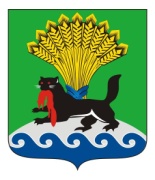 ИРКУТСКАЯ ОБЛАСТЬИРКУТСКОЕ РАЙОННОЕ МУНИЦИПАЛЬНОЕ ОБРАЗОВАНИЕАДМИНИСТРАЦИЯПОСТАНОВЛЕНИЕот «30» 01 2019г.				                                                               № 26О внесении изменений в постановление администрации Иркутского районного муниципального образования от 27.11.2017 № 537 «Об утверждении персонального состава административных комиссий»   	Рассмотрев ходатайство председателя административной комиссии Уриковского муниципального образования В.Г. Табинаевой от 29.01.2019           № 308 о внесении изменений в состав административной комиссии, в целях реализации положений, предусмотренных статьей 22.1 КоАП РФ, руководствуясь статьями 19, 20 Федерального закона от 06.10.2003 № 131-ФЗ «Об общих принципах организации местного самоуправления в Российской Федерации», в соответствии с пунктом 1 статьи 2 Закона Иркутской области от 08.05.2009 № 20-оз «О наделении органов местного самоуправления областными государственными полномочиями по определению персонального состава и обеспечению деятельности административных комиссий», статьями 4, 5, 6 Закона Иркутской области от 29.12.2008 № 145-оз «Об административных комиссиях в Иркутской области», статьями 39, 45, 54 Устава Иркутского районного муниципального образования, администрация Иркутского районного муниципального образования ПОСТАНОВЛЯЕТ:	1. Внести изменение в постановление администрации Иркутского районного муниципального образования от 27.11.2017 № 537 «Об утверждении персонального состава административных комиссий» (далее - постановление     № 537), изложив приложение 16 к постановлению в редакции приложения к настоящему постановлению.          2. Отделу по организации делопроизводства и работе с обращениями граждан организационно-контрольного управления администрации Иркутского района внести в оригинал постановления № 537 информацию о внесении изменений в правовой акт.	3. Опубликовать настоящее постановление в газете «Ангарские огни», разместить на официальном сайте Иркутского районного муниципального образования в информационно-телекоммуникационной сети «Интернет» по адресу www.irkraion.ru.	4. Контроль исполнения настоящего постановления возложить на ответственного секретаря административной комиссии Иркутского районного муниципального образования.                                                                                                                   Мэр                                                                                                       Л.П. ФроловПЕРСОНАЛЬНЫЙ СОСТАВ АДМИНИСТРАТИВНОЙ КОМИССИИ УРИКОВСКОГО МУНИЦИПАЛЬНОГО ОБРАЗОВАНИЯТабинаева Валентина Георгиевна - председатель комиссииЛис Ирина Анатольевна - заместитель председателя комиссииИващенко Анна Ивановна - секретарь комиссииМушникова Наталья Анатольевна - член комиссииПодымахина Алена Константиновна - член комиссииАлемовский Александр Сергеевич - член комиссииШаманова Любовь Викторовна - член комиссииЛабузов Семен Анатольевич- член комиссии»Заместитель Мэра района-руководитель аппарата 	                                                        П.Н. НовосельцевПриложение к постановлению администрацииИркутского районногомуниципального образованияот «30»       01                 № 26«Приложение 16 к постановлению администрацииИркутского районногомуниципального образованияот 27.11.2017 № 537